  КАРАР                                                                                       ПОСТАНОВЛЕНИЕ                                                          й.                                   ПРОЕКТ                                                  г.«Об  определении гарантирующей организации в сфере холодного водоснабжения на территории сельского поселения Микяшевский сельсовет муниципального района Давлекановский район»Рассмотрев представление прокурора Давлекановского района, руководствуясь ст.ст. 14, 48 Федерального закона от 06.10.2003 № 131-ФЗ «Об общих принципах организации местного самоуправления в РФ»,ПОСТАНОВЛЯЮ:1.Определить в качестве гарантирующей организации на территории поселения Микяшевский сельсовет муниципального района Давлекановский район, для осуществления  холодного водоснабжения ДМУП «ГорКомСервис». 2.Контроль за исполнением постановления оставляю за собой.3.Настоящее постановление подлежит обнародованию в порядке, установленном действующим законодательством.Глава сельского поселения                                                                          А.Р.ГайзуллинБашкортостан Республикаһы Дәγләкән районы муниципаль районының Мәкәш ауыл Советы  ауыл биләмәһе хакимиәте453418,Дәγләкән районы Мәкәш ауылы,Узак  урамы  46Тел. 8(34768)3-82-17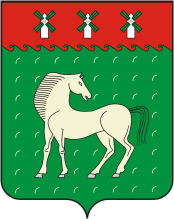 Администрация сельского поселения Микяшевский сельсовет муниципального района        Давлекановский район     Республики Башкортостан453418,Давлекановский район,с.Микяшевоул.Центральная 46Тел. 8(34768)3-82-17